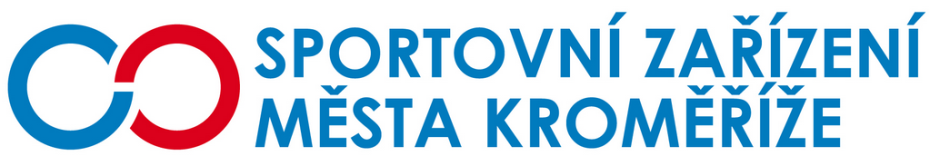 Objednávka 034/2017Objednatel							ZhotovitelSportovní zařízení města Kroměříž,				ELKO Lighting, s.r.o. příspěvková organizace						Palackého 493Obvodová 3965							769 01 Holešov767 01  Kroměříž						IČ: 21551430							IČ: 292 26 180DIČ: CZ21551430						DIČ: CZ292 26 180Objednávka zbožíDobrý den,objednávám u Vás 91ks LED trubic LT-G13-120-6k; 4ks LED trubic LT-G13-150-6k .Místem určení je fotbalový stadion, příspěvkové organizace SZMK.Žádáme o vystavení faktury, kterou po přijetí proplatíme převodem z účtu. Dále žádáme o potvrzení objednávky emailem.V Kroměříži dne 1.2.2017S pozdravemIng. Petr Opravilvedoucí technický pracovník plaveckého bazénuSportovní zařízení města Kroměříže, příspěvková organizace